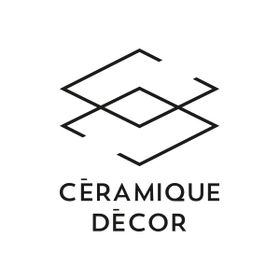 Conseiller vente plomberie et céramiquePour Céramique DécorDescriptionCéramique Décor est à la recherche d'un conseiller en céramique pour sa salle de montre. Vous aimez conseiller le client et le guider dans le choix de produits distinctifs? C'est votre opportunité! Nos produits haut de gamme et notre salle de montre constituent un environnement de travail stimulant. Venez faire carrière dans le service à la clientèle chez Céramique Décor!PLUS SPÉCIFIQUEMENT, le responsable doit :Rencontrer les clients en salle de montreFaire la proposition et la spécification des produits de céramique, peinture et accessoiresPréparer les soumission, devis et montages techniquesAssurer un suivi sur les stocks d’échantillons et les produits de poseFaire le suivi des commandesRépondre aux appels de support technique entrantsSaisie de données relatives aux commandes-clientsMaintenir la salle de montre impeccableFaire les suivi-clients requis et conclure les ventesFORMATION ET COMPÉTENCES RECHERCHÉESBon esprit d’équipeSens du service à la clientèleBonne gestion du tempsRigueur dans ses suivisEnvoyez-nous votre CV à ckirouac@soligo.ca